交通指南一、建议交通方案：（一）武昌/武汉火车站——武汉金贵源国际酒店
公共交通：乘坐地铁四号线，楚河汉街站（ C 口出）下车，
沿公正路步行 850 米到达。（二）汉口火车站——武汉金贵源国际酒店
公共交通：乘坐地铁二号线，在洪山广场换乘地铁四号线，
楚河汉街站（ C 口出）下车，沿公正路步行 850 米到达。（三）武汉天河国际机场——武汉金贵源国际酒店1.机场快线：通过小程序“机场快线省客驾到”网上下单，可包车或合乘。2.公共交通：乘坐地铁二号线，在洪山广场换乘地铁四号线，楚河汉街站（ C 口出）下车，沿公正路步行 850 米到达。二、位置示意图：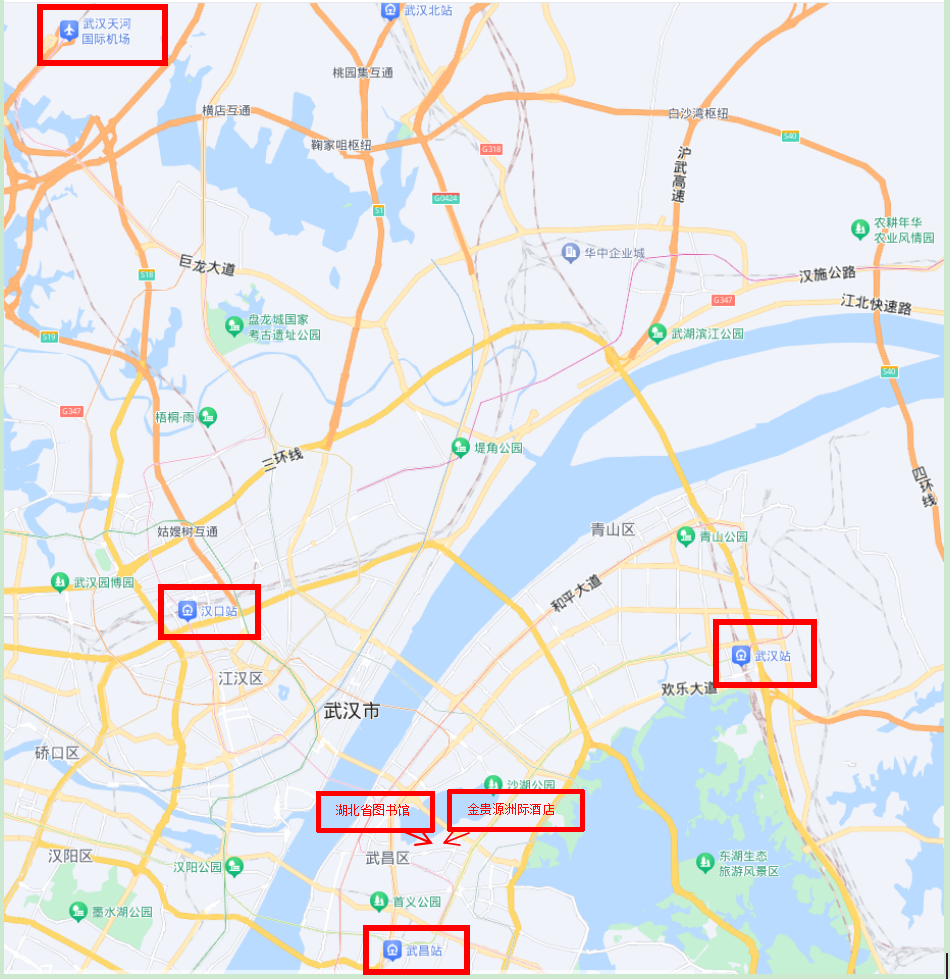 注：武汉金贵源国际酒店—湖北省图书馆约700米。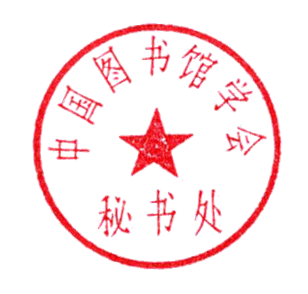 